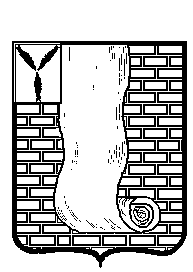 КРАСНОАРМЕЙСКОЕ РАЙОННОЕ СОБРАНИЕСАРАТОВСКОЙ ОБЛАСТИР Е Ш Е Н И Е О внесении изменений в Правила землепользования и застройки Золотовского муниципального образования Красноармейского муниципального районаНа основании статьи 32 Градостроительного кодекса РФ, Федеральными законами от 06.10.2003 года № 131-ФЗ «Об общих принципах организации местного самоуправления в Российской Федерации», заключения о результатах публичных слушаний от 25.09.2023г., Красноармейское районное Собрание РЕШИЛО:Внести в правила землепользования и застройки Золотовского муниципального образования, утвержденного решением Красноармейского районного Собрания Саратовской области от 25.12.2012 №122 (с изменениями от 30.01.2015г. № 09; 30.10.2015г. №70; 29.01.2016г. № 08; 31.08.2016г. № 66; 22.12.2016г. № 53; 01.12.2020г. № 66; 28.03.2022 № 27; 25.05.2023 №46), внести следующие изменения:1.1. Картографический материал проекта правил землепользования и застройки Золотовского муниципального образования Красноармейского муниципального района: «Карта функциональных зон», «Карта зон с особыми условиями использования территории», утвердить в новой редакции, согласно приложению № 1;1.2. Текстовую часть правил землепользования и застройки Золотовского муниципального образования Красноармейского муниципального района изложить в новой редакции согласно приложению.1.3. Утвердить материал описания координат характерных точек территориальных границ функциональных зон населенных пунктов в системе координат, используемой для ведения Единого государственного реестра недвижимости, согласно приложению.2. Считать утратившим силу Решение Красноармейского районного Собрания Саратовской области:- от 30.01.2015г №09 «О внесении изменений в Правила землепользования и застройки Золотовского муниципального образования Красноармейского муниципального района»;- от 30.10.2015г. №70 «Об утверждении внесенных изменений в Правила землепользования и застройки Золотовского муниципального образования Красноармейского муниципального района;- от 29.01.2016 №08 «Об изменении правил землепользования и застройки Золотовского муниципального образования Красноармейского муниципального района»;- от 31.08.2016г. № 66 «О внесении изменений в Правила землепользования и застройки Золотовского муниципального образования Красноармейского муниципального района;- от 23.12.2016г. № 53 «О внесении изменений в Правила землепользования и застройки Золотовского муниципального образования Красноармейского муниципального района»;- от 26.03.2018 №16 «Об изменении правил землепользования и застройки Золотовского муниципального образования Красноармейского муниципального района»;- от 01.12.2020г. № 66 «О внесении изменений в Правила землепользования и застройки Золотовского муниципального образования Красноармейского муниципального района»;- от 28.03.2022 №27 «О внесении изменений в Правила землепользования и застройки Золотовского муниципального образования Красноармейского муниципального района»;- 25.05.2023 №46 «О внесении изменений в Правила землепользования и застройки Золотовского муниципального образования Красноармейского муниципального района».2. Опубликовать настоящее решение, путем размещения на официальном сайте администрации Красноармейского муниципального района Саратовской области в информационно телекоммуникационной сети «Интернет». 3. Настоящее решение вступает в силу с момента его официального опубликования (обнародования). И.о. председателя Красноармейскогорайонного Собрания                                                                           А.В. КузьменкоПриложение №1  к решению Красноармейского районного Собрания от 29.09.2023 №82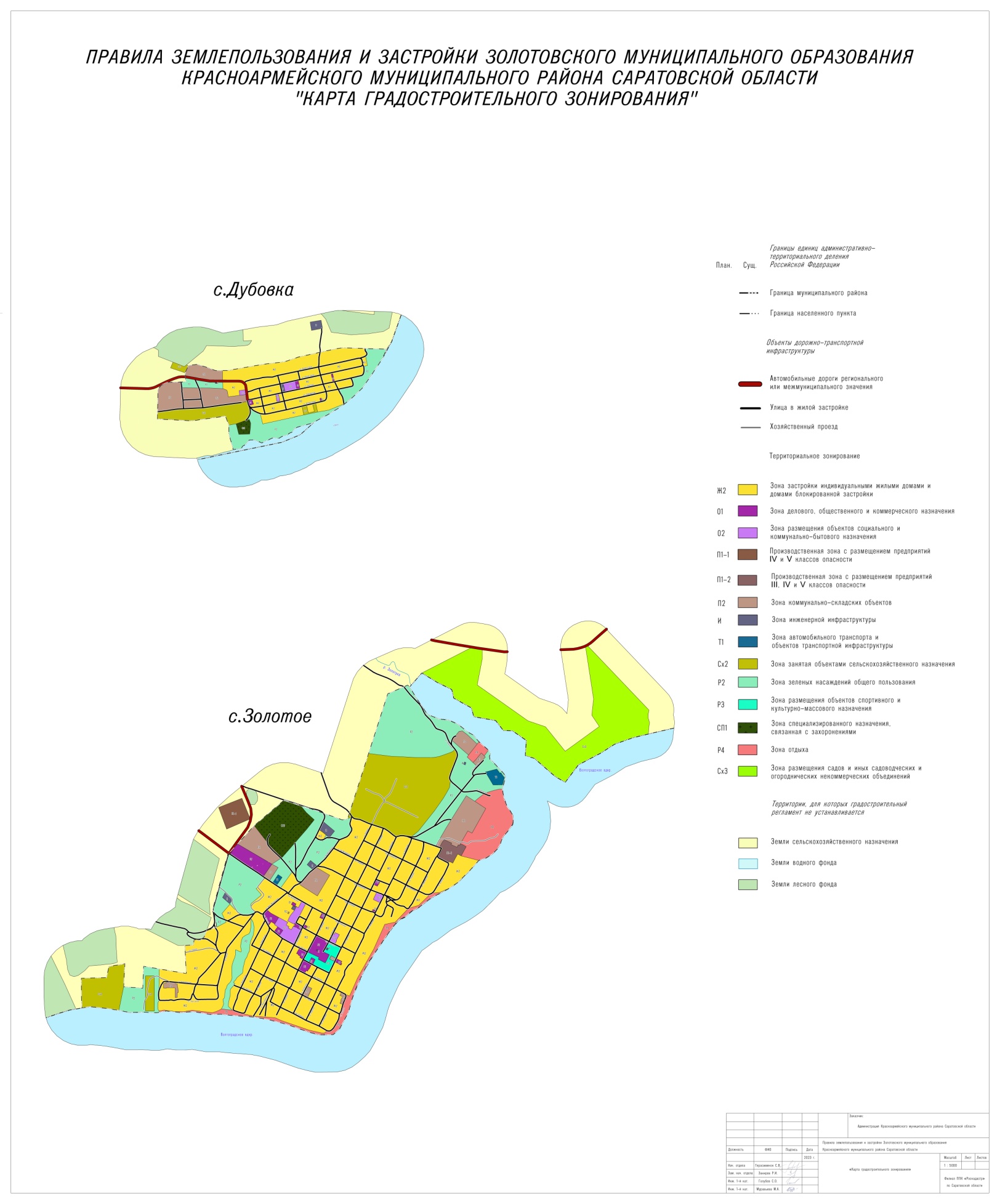 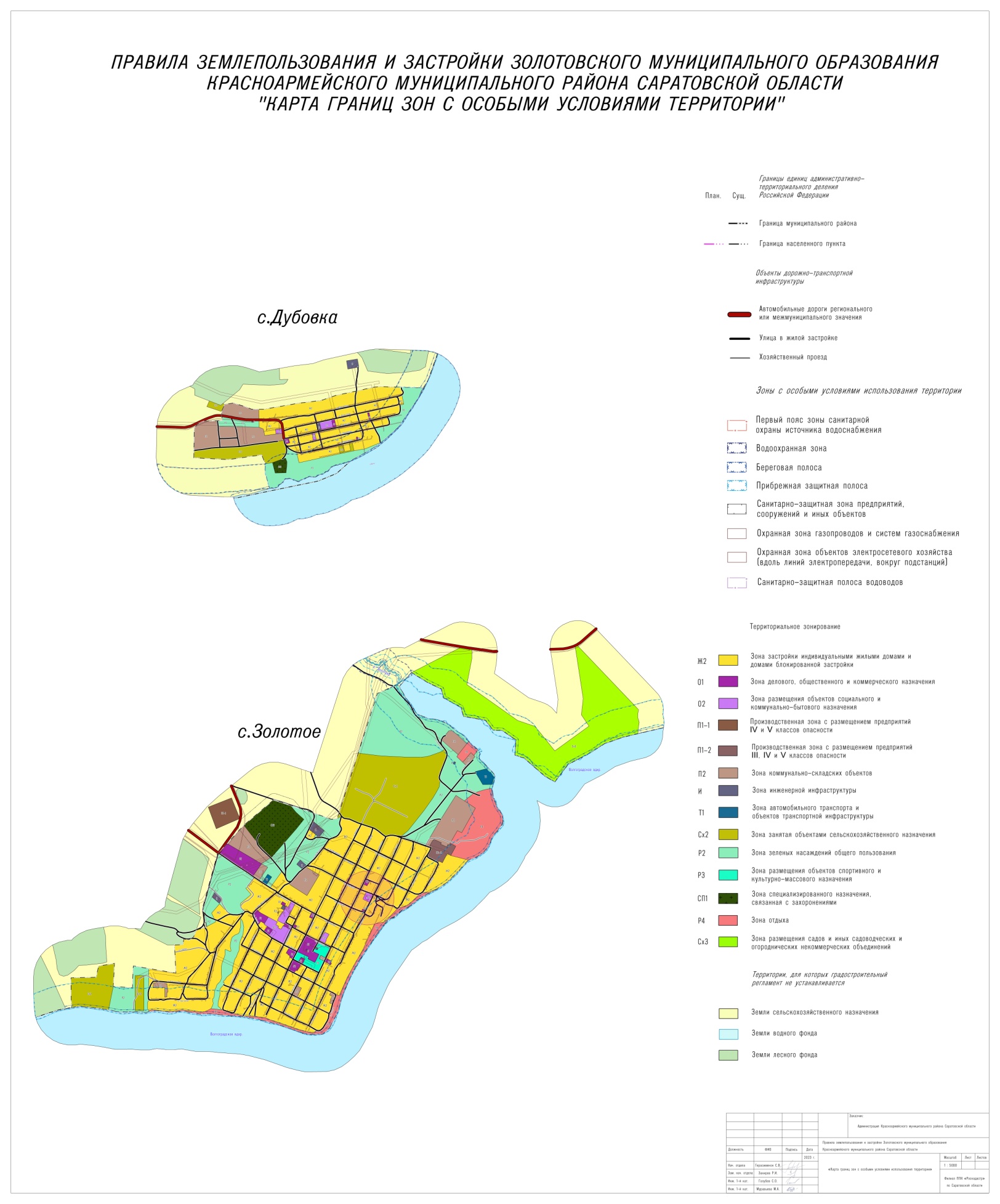 от29.09.2023№82от29.09.2023№82